DDR QUIZTrage hier die richtigen Antworten zu den Fragen ein und finde das Lösungswort.
Lösungswort: Was wird am 9. November in Deutschland gefeiert? TitelThemaFertigkeitenPosterDDR QuizERK Niveau: A2/B1/B2GeschichteDDRLesen Foto Nr. n.v.t.MaterialArbeitsformenEndproduktZeitArbeitsblattIndividuellZweiergruppeIm Plenumn1 Std.1. Wer war für die Überwachung der 
 Gesellschaft zuständig?  (a) Ministerium für Überwachung(b) Ministerium für Transparenz(c) Ministerium für Staatssicherheit1. Wer war für die Überwachung der 
 Gesellschaft zuständig?  (a) Ministerium für Überwachung(b) Ministerium für Transparenz(c) Ministerium für Staatssicherheit1. Wer war für die Überwachung der 
 Gesellschaft zuständig?  (a) Ministerium für Überwachung(b) Ministerium für Transparenz(c) Ministerium für Staatssicherheit2. Wie heißt das Gebiet bei Dresden, in dem kein West-fernsehen empfangen werden konnte?(a) Ruhestätte(b) Tal der Ahnungslosen(c) Informationsfreie Zone2. Wie heißt das Gebiet bei Dresden, in dem kein West-fernsehen empfangen werden konnte?(a) Ruhestätte(b) Tal der Ahnungslosen(c) Informationsfreie Zone3. Wofür steht DDR?(a) Deutsche Demokratische Republik(b) Dritte Deutsche Republik(c) Die Deutsche Republik3. Wofür steht DDR?(a) Deutsche Demokratische Republik(b) Dritte Deutsche Republik(c) Die Deutsche Republik3. Wofür steht DDR?(a) Deutsche Demokratische Republik(b) Dritte Deutsche Republik(c) Die Deutsche Republik4. Was war die Sendung „Ein Kessel Buntes“?(a) Politmagazin(b) Reality Show(c) Unterhaltungsshow4. Was war die Sendung „Ein Kessel Buntes“?(a) Politmagazin(b) Reality Show(c) Unterhaltungsshow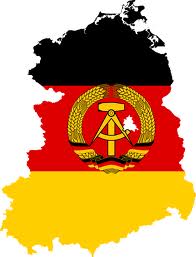 5. Wie heißt eine bekannte ostdeutsche Sektmarke?(a) Asti(b) Rotkäppchen(c) Krim5. Wie heißt eine bekannte ostdeutsche Sektmarke?(a) Asti(b) Rotkäppchen(c) Krim5. Wie heißt eine bekannte ostdeutsche Sektmarke?(a) Asti(b) Rotkäppchen(c) Krim6. Wie begrüßen sich die Pioniere?(a) Für Frieden und Sozialismus seid bereit? – Immer bereit.(b) Grüezi.
(c) Freundschaft! 7. Wie heißt diese beliebte Figur aus dem DDR-Kinderfernsehen?(a) Struppi(b) Sandmännchen(c) Pittiplatsch7. Wie heißt diese beliebte Figur aus dem DDR-Kinderfernsehen?(a) Struppi(b) Sandmännchen(c) Pittiplatsch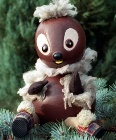 8. Was riefen die Teilnehmer der Montagsdemonstrationen?(a) Wir sind die Bürger!(b) Wir sind das Volk!(c) Wir sind der Staat!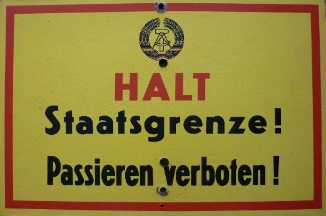 9. In welcher Stadt fanden die ersten sogenannten Montagsdemonstrationen statt?(a) Leipzig(b) Dresden(c) Berlin9. In welcher Stadt fanden die ersten sogenannten Montagsdemonstrationen statt?(a) Leipzig(b) Dresden(c) Berlin9. In welcher Stadt fanden die ersten sogenannten Montagsdemonstrationen statt?(a) Leipzig(b) Dresden(c) Berlin1MinisteriumfürStaatssicherheit2TalderAhnungslosen3DeutscheDemokratischeRepublik4Unterhsltungsshow5Rotkäppchen6FürFriedenundSozialismus…7Pittiplatsch8WirsinddasVolk!9Leipzig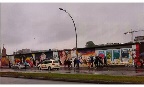 Mauerfall123456789